UNIVERSITY OF LOUISIANA AT MONROE  AUTHO RI ZATION TO RELEASE EDUCATI ON RECORDS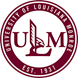 In accordance with the federal Family Educational Rights and Privacy Act of 1974 (FERPA), as amended, a student 's education records are maintained as confidential by the University  of Louisiana at Monroe (herein ·'U LM" or the "University") and, except for a limited number of special circumstances listed in that law, will not be released to a third party without the student's prior written consent. A student may grant permission to authorized personnel of the University to release some or all of that student's education records by completing this authorization and consent form. The student will be given a copy of the completed form. This form must be filed by the student with each office which is being requested to share information with a third party. Additional pages may be attached to include additional information to the applicable section. Return the form to the department that has the information you would like the University to release.I, CWID:  hereby  voluntarily  consent and authorize University of Louisiana at Monroe official s in  the Office of Student Services or designated department(s) to  disclose personally identifiable information from my education records.Specifically, I authorize disclosure of the following information or category of information (Check the box(es) that apply.   All Educational Records Listed in this Form	Financial Aid Records includes grants, loans, scholarships)  Academic Records (includes transcript, grades reports)                                    Student Affairs Records (includes housing, conduct/disciplinary, Police Reports),  Student Account and Billing Records	  Counseling RecordsThe person(s) authorized to receive these records is (are):   Office of Student Services may release my disciplinary records to my support     person.  Office of Student Services may release my disciplinary records to the ULM      Counseling Center. Waiver for my support person to attend the meeting/hearing.Name:  Address:             Phone:  Email: 	  For the purpose of informing family members/support person     Counseling Referral  Employer/Prospective Employer(s) Background Check Educational Institutions Other:DURATION OF AUTHORIZATION/CONSENT  Choose One:Option One: Limited ConsentSign below:_ I acknowledge that this consent and authorization is valid fromto. Sign belowOption Two: Indefinite Consent_I acknowledge that this consent and authorization shall remain in effect indefinitely in the Office of Student Services until written revocation from me is received in the Office of Student Services, and that such revocation shall not affect disclosures previously made prior to the receipt of my written  revocation.Student’s Signature:-		Date:--For Official Use OnlyForm Received by:  Date: Records Disclosed by:  Date: REVOCATION OF CONSENT AND AUTHORIZATIONI, the  above  named  student  or former  student, hereby   revoke my  consent  and  authorization  to  release  my  educational  records.Student Signature:  Date:  	  For Official Use OnlyRevocation Received by: _Date: 	